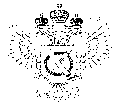 «Федеральная кадастровая палата Федеральной службы государственной регистрации, кадастра и картографии» по Ханты-Мансийскому автономному округу – Югре(Филиал ФГБУ «ФКП Росреестра»по Ханты-Мансийскому автономному округу – Югре)г. Ханты-Мансийск,							                                                                                        Техник отдела                       контроля и анализа деятельностиул. Мира, 27						                                                                                                            Хлызова В.Е. 
                                                                                                                                                                                                                                    8(3467)300-444, 
                                                                                                                                                                                                                 e-mail: Press@86.kadastr.ru
Пресс-релиз01.08.2017Как помогает электронная подпись в получении Государственных услугДля удобства пользователей и повышения доступности электронных услуг Росреестра Кадастровая палата выдает сертификаты электронной подписи удостоверяющего центра. Заявитель, обладающий электронной подписью, может беспрепятственно получать онлайн услуги самых разных ведомств, например:- Поставить объект на кадастровый учет, зарегистрировать права собственности на него получить сведения из Единого государственного реестра недвижимости;- Отследить санкции ГИБДД, поставить автомобиль на учет;- Оформить анкету для получения паспорта;- Получить ИНН- Подать заявление для поступления в вуз (с каждым годом все больше учебных заведений вводит в практику прием от иногородних абитуриентов заявлений, заверенных электронной подписью)- Официально оформить документы о сотрудничестве (например, договор о выполнении работы для физлиц, работающих на дому и получающих заказы через сеть Интернет).Электронная подпись дает возможность подать документы самостоятельно, избежав общения с чиновниками. Обладатель усиленной квалифицированной подписи может не терять времени на визит в офис, а получить услугу или воспользоваться сервисом на портале Росреестра или другого ведомства, находясь дома или на работе. Усиленная квалифицированная электронная подпись надежно защищена от подделок и создается с использованием криптографических средств, подтвержденных ФСБ РФ. Гарантом подлинности выступает корневой сертификат головного удостоверяющего центра Минкомсвязи.Документ, поданный в режиме онлайн и подписанный электронной подписью, имеет такую же юридическую силу, как и бумажный, который подписан собственноручно.Устоявшееся представление о том, что электронная подпись нужна в основном бизнесменам или людям, имеющим дело с оформлением большого количества документов, уходит в прошлое. Сегодня, благодаря широкому распространению информационных технологий, созданию общероссийской системы электронного правительства, электронная подпись может быть полезной обычным гражданам. Она стала реальным заменителем обычной подписи – современной технологией, упрощающей нашу жизнь.Чтобы получить сертификат электронной подписи, необходимо сформировать заявку на сайте Удостоверяющего центра uc.kadastr.ru. После этого заявителю нужно будет только один раз обратиться в офис для удостоверения личности и подачи пакета документов. После завершения всех необходимых процедур заявитель может забрать в офисе сертификат, записанный на токен – специальное устройство, внешне схожее с «флешкой», или же скачать сертификат на сайте Удостоверяющего центра uc.kadastr.ru.За получением сертификата в Ханты-Мансийском автономном округе - Югре вы можете обратиться в офисы Кадастровой палаты, расположенные по следующим адресам: - в городе Ханты-Мансийске: ул. Мира, д.27;- в городе Сургуте: ул. Григория Кукуевицкого, д.12/1; - в городе Нефтеюганске:  10 мкр., д.4; - в городе Нижневартовске: ул. Пионерская, д.7а;-в городе Нягань: 2 мкр., д.22.____________________________________________________________________________________При использовании материала просим сообщить о дате и месте публикации на адрес электронной почты Press@86.kadastr.ru или по телефону 8(3467)300-444. Благодарим за сотрудничество.